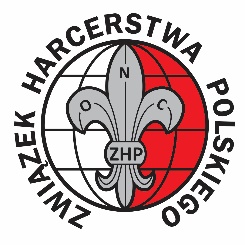 Związek Harcerstwa Polskiego Główna Kwatera Harcerek 23-31 Beavor Lane London W6 9AR ROCZNY ARKUSZ REJESTRACYJNY INSTRUKTOREK Chorągiew Harcerek w Stanach Zjednoczonych	  	 		        Rok: 2024 Nazwisko i imię ........................................................................................................       Stopień............................. Nazwisko panieńskie........................................................................       Data urodzenia....................................... Pełny adres (dokładny, drukiem)................................................................................................................................ ..............................................................................................................................................................................................................................................................................................................................................................................Telefon (komórka) ................................................................... 	   Telefon ..........................................................  e-mail............................................................................................................................................................................    Obecna praca zawodowa..........................................................................................................................................Funkcja i przydział na rok 2024 .............................................................................................................................. ...................................................................................................................................................................................... ……………………………………………………………………………………………………………………………………..……………………………………………………………………………………………………………………………………..Służba harcerska pełniona w 2023 roku (funkcje, udział w akcjach, w kształceniach, zajęciach administracyjnych i wspierających) podając szczegóły i wkład czasu: Komendantka Chorągwi i Naczelniczka zaliczają służbę na podstawie podanej informacji. Instruktorki, które nie będą miały zaliczonej słuzy, nie będą miały prawa do głosu na Zjazdach Okręgu a harcmistrzynie w dodatku, nie będą miały prawa do głosu w PSA (International), czyli w Zjeździe Ogólnym ZHP..................................................................................................................................................................................... ..................................................................................................................................................................................... .......................................................................................................................................................................................................................................................................................................................................................................... ..................................................................................................................................................................................... ..................................................................................................................................................................................... ..................................................................................................................................................................................... .....................................................................................................................................................................................Kształcenie Harcerskie (np. samo-kształcenie, kursy, warsztaty, mini-Adastry) Obowiązek instruktorek jest pracować nad sobą, pogłębiać swoją wiedzę i umiejętności....................................................................................................................................................................................... ...................................................................................................................................................................................... ..................................................................................................................................................................................................................................................................................................................................................................................................................................................................................................................................................................Udział w pracy społecznej - funkcje w innych organizacjach ........................................................................... ............................................................................................................................................................................................................................................................................................................................................................................. Osobiste plany na następne trzy lata (funkcje, samokształcenie...) ................................................................ ....................................................................................................................................................................................... ....................................................................................................................................................................................... Komentarze .......................................................................................................................................................... ..................................................................................................................................................................................................................................................................................................................................................................................................................................................................................................................................................................... Harcmistrzyni: Zgadzam się być członkiem PSA International, o ile spełniłam wymagania członkowskie tego podmiotu prawnego. ⬜ Tak  ⬜ Nie - lecz chcę się zarejestrować w Organizacji Harcerek Zgadzam się otrzymywać zawiadomienia i inne komunikacje wewnętrzne od Związku Harcerstwa Polskiego  (łącznie z PSA International, podmiotem prawnym mojego Okręgu, oraz wszystkimi szczeblami mojej Organizacji)  na adres e-mailowy podany poniżej. Rozumiem, że ten adres będzie udostępniony innym osobom należącym do ZHP. e-mail adres: .............................................................................................................................................................. Data ........................................ Podpis ................................................................................................................... RODO: Dane osobowe zapisane w arkuszu będą przetwarzane zgodnie z polisą prywatności ZHP (Polish Scouting Intl Ltd), którą można  przeczytać w dokumencie na witrynie: http://www.zhp.org GDPR: All personal information on this form will be processed in accordance with  PSA Intl Ltd privacy notice, available at http://www.zhp.org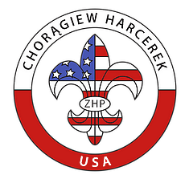 Związek Harcerstwa PolskiegoChorągiew Harcerek w Stanach Zjednoczonych 					ROK 2024  ROCZNY ARKUSZ REJESTRACYJNY INSTRUKTOREK Nazwisko i imię .........................................................................................           Stopień…...............Należę do zastępu instruktorek (podać nazwę) ................................................................................................ Przy którym hufcu druhna pracuje lub mogłaby pracować gdyby taka potrzeba nastąpiła………..  .................................................................................................................................................................................... Dokonanie sprawań niekaralności Przypominamy, że jako część rejestracji obowiązuje sprawdzian niekaralności raz na 3 lata. Kiedy nadejdzie termin na wypełnienie sprawdzianu, dana instruktorka otrzyma notyfikację przez email od Referatu Niekaralności karalnosc.harcerkiusa@zhp.org z szczegółami. Jeżeli to będzie pierwszy wykonania sprawdzani, szczegóły również będą przesłanie w mailu od karalnosc.harcerkiusa@zhp.org.Bardzo prosimy NIE wypełniać sprawdzianu przed czasem. Każdy sprawdzian kosztuje, to znaczy że każdy przedwczesny sprawdzian jest niepotrzebnym dodatkowym kosztem. Za przedwczesny sprawdzian niekaralności grodzi opłata.Jeżeli są pytania na temat niekaralności, można skontaktować się z Referatem Niekaralności przez email - karalnosc.harcerkiusa@zhp.orgZałączam: W przypadku wyjątkowo trudnej sytuacji finansowej instruktorka może prosić o zwolnienie jej ze składki:  ……………………………………………………………………………………………………………………..……………………………………………………………………………………………………………………..Rozkazy i listy Komendantki Chorągwi są przesyłane przez e-mail do tych które email posiadają. Jeżeli Druhna chce otrzymywać je pocztą, proszę tu zaznaczyć:…………………………... Proszę Komendantkę Chorągwi o zwrócenie uwagi na:  ……………………………………………………………………………………………………………………………….......……………………………………………………………………………………………………………………………….......……………………………………………………………………………………………NOTATKI REF. REJESTRACJI: czek/PayPal $_________ nr. __________ otrzymany dnia___________Forma opłaty  (czek, PayPal, MO)Opis opłaty Kwota opłatySkładka roczna harcmistrzyni i podharcmistrzyni - $70 $Składka roczna przewodniczki - $55 $Składka roczna emerytki - $50 $Zmniejszona składka roczna – minimum $35$Dotacja dla Chorągwi (dotacje używane są przede wszystkim na opłacenie  ubezpieczenia za te instruktorki, których nie stać na zapłacenie pełnej sumy)$„Supełek” dla „Węzełka” $Prenumerata „Ogniska” – wersja drukowana - $30 $RAZEM $